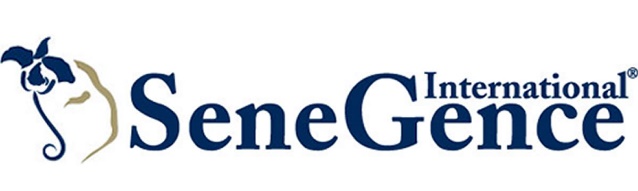 SeneGence Introduces Long-Lasting Eye Liner PencilFoothill Ranch, Calif. – (Oct. 12, 2018) – Global beauty brand SeneGence International® introduces EyeSense® Long-Lasting Eye Liner Pencil, its first waterproof eye liner pencil that glides on with a velvety smoothness and sets quickly for all-day wear. The highly pigmented eye liner gives maximum impact without smudging, feathering or bleeding. It features a retractable tip for easy and precise application to achieve any desired eye makeup look.“Eye liner pencils are a staple in women’s makeup routines. It’s a very popular application method and the more traditional form of eye liner on the market. We’ve had many requests for a pencil eye liner, but I wanted to be sure it was worthy of the SeneGence name,” said Joni Rogers-Kante, founder and CEO, SeneGence. “Our EyeSense Long Lasting Eye Liner Pencil is a superior product. It has an easy, smooth application with richly pigmented color in a long-lasting, waterproof formula making it perfect for day to night.”EyeSense Long Lasting Eye Liner Pencil is available in two colors: Black and Black Brown, a deep brown shade. Use SeneGence’s new EyeSense on both the upper and lower lash line to create different shapes and looks. For a more dramatic flair to the eyes, use EyeSense Long Lasting Eye Liner Pencil for the current underliner trend where the classic winged liner is flipped along the lower lash line. EyeSense Liquid Eye Liner is still available as part of SeneGence’s permanent collection. Both EyeSense Eye Liners provide long-lasting, waterproof options while achieving unique makeup looks. Both formulations are easily removed with SeneGence’s Fooops!®  Dual Phased Color Remover or Fooops! Color Removing Wipes.SeneGence is known for LipSense®, the lip color that provides up to 18 hours of water-proof, smudge-proof, kiss-proof, perfectly pigmented color in more than 50 shades. Much more than a lip color company, SeneGence also has a full line of long-lasting, anti-aging cosmetics and skin care products formulated for a variety of skin types. The company recently launched its hair care line, SeneGence HairCovery™, which consists of a shampoo, conditioner and serum that are designed to work together to revive dull, lifeless hair.To get in touch with a SeneGence Independent Distributor to try SeneGence EyeSense, HairCovery, LipSense or any of the company’s revolutionary line of skin care and cosmetics, visit SeneGence.com.To get the latest news, trends and insights, follow SeneGence on Facebook, Twitter, Pinterest, Instagram and YouTube.     ###About SeneGence International SeneGence’s full line of long-lasting cosmetics and anti-aging skin care is sold through a network of Independent Distributors around the world. SeneGence proudly distributes products that are made in the U.S.A. and formulated without lead or animal testing. To find a Distributor near you or to get more information on SeneGence products and business opportunities, please visit www.SeneGence.com.Media Contacts:Katie OlivierSunwest Communications for SeneGence International469-547-0016kolivier@sunwestpr.com 